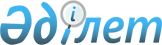 О признании утратившим силу постановления акимата от 8 июля 2014 года № 316 "Об утверждении Положения о государственном учреждении "Управление координации занятости и социальных программ акимата Костанайской области"Постановление акимата Костанайской области от 22 февраля 2017 года № 86. Зарегистрировано Департаментом юстиции Костанайской области 28 февраля 2017 года № 6853      В соответствии с Законом Республики Казахстан от 6 апреля 2016 года "О правовых актах" акимат Костанайской области ПОСТАНОВЛЯЕТ:

      1. Признать утратившим силу постановление акимата Костанайской области от 8 июля 2014 года № 316 "Об утверждении Положения о государственном учреждении "Управление координации занятости и социальных программ акимата Костанайской области" (зарегистрировано в Реестре государственной регистрации нормативных правовых актов под № 4928, опубликовано 23 июля 2014 года в газете "Қостанай таңы").

      2. Настоящее постановление вводится в действие по истечении десяти календарных дней после дня его первого официального опубликования.


					© 2012. РГП на ПХВ «Институт законодательства и правовой информации Республики Казахстан» Министерства юстиции Республики Казахстан
				
      Аким области

А. Мухамбетов
